Контрольная работа по географии 7 класс. ЕВРАЗИЯ, СЕВЕРНАЯ АМЕРИКА. ВАРИАНТ 11б. Какое утверждение о географическом положении Евразии верно?Гринвичский меридиан пересекает Евразию в восточной части.Евразию омывают воды четырех океановЕвразия соединяется с Африкой Панамским каналомКрайняя восточная точка Евразии лежит в восточном полушарии1б. Какой вулкан расположен на территории Тихоокеанского пояса гор?Этна     2)  Везувий     3)  Эльбрус     4)  Ключевская сопка1б. Какая погода характерна для территории, находящейся под влиянием Азиатского максимуму атмосферного давления?Теплая и влажная    3)  Морозная и яснаяТеплая и сухая         4)  Прохладная и облачная1б. Какой буквой на карте  (рис. 1) обозначен Гибралтарский пролив?1б. Какой буквой на карте  (рис. 1) обозначен пролив, имеющий два названия, одно из которых Ла-Манш?1б. Какое из перечисленных озер Евразии является самым глубоким в мире?Байкал   2)  Каспийское   3)  Иссык-Куль    4)  Балхаш1б. Для какого из перечисленных природных районов Евразии характерна наибольшая средняя плотность населения?Приатлантическая Европа и Европейское СредиземноморьеЦентральная (Внутренняя) АзияСеверо-Восточная АзияЮго-Западная Азия1б. На климат какой территории из обозначенных на карте буквами (рис. 2) наибольшее влияние оказывают муссоны?1б. Коренной житель какой страны является представителем северной ветви европеоидной расы?Норвегия      2)  Испания      3)  Италия         4)  Греция1б. Какую религию исповедуют жители полуострова Индостан?Христианство      2)  Буддизм      3)  Ислам         4)  Индуизм1б. Расположите народы Азии по возрастанию их численностиЯпонцы    2)  Китайцы    3)  Яванцы     0,5-1б. Установите соответствие между страной и ее столицей1б. Определите европейскую страну по ее краткому описаниюЭто королевство расположено в западной части Скандинавского полуострова. Берега страны омывают Северное, Баренцево и Норвежское моря. Особенностью страны являются многочисленные фьорды. Главные богатства страны – нефть, природный газ и рыба1б. Так индейцы племени ирокезов назвали водопад, что в переводе означает «большой шум»Ниагара      2.  Миссисипи       3. Ориноко1б. Это животное вызвало такой интерес и такое удивление, что испанские монархи своими царственными персонами залезли в сумку этого животного. Еще оно большой притворщик. Может притвориться мертвым, а когда опасность минует, то оно быстро убежит с этого местаГризли         2.  Опоссум           3. Овцебык 1б. Древние майя знали несколько сортов этого растения. А когда европейцы увидели его, то сказали вот что: «На полях росли какие-то странные растения высотой больше метра, плоды из чистого золота, а листья из серебра»Кофе             2. Кукуруза                 3. Рис Критерии оценивания      рис.1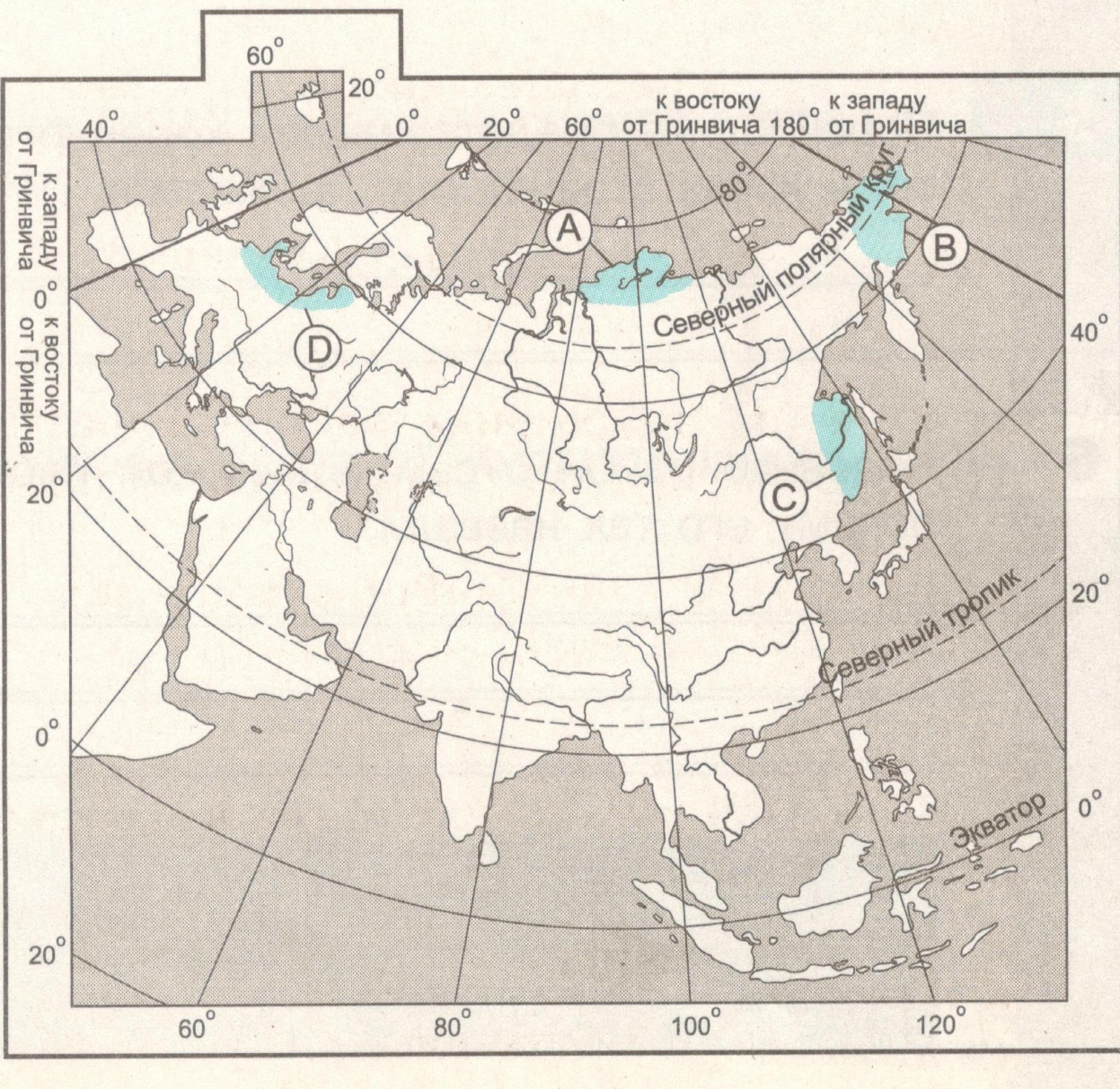 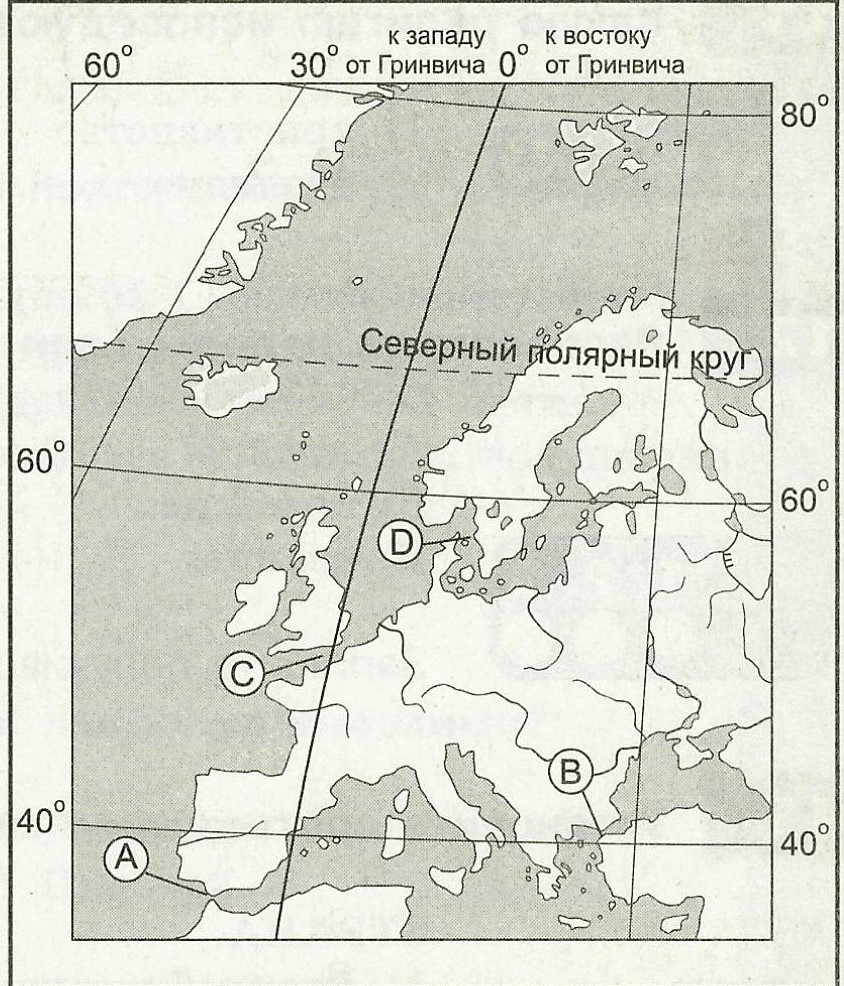 рис. 2СтранаСтолицаВеликобританияЧехияГерманияОслоЛондонБерлинПрагаОценка«5»«4»«3»«2»Кол-во баллов>90%>70%>30%<30%Кол-во баллов14,5-1611-145-10<5